Asignatura: Matemática                                      Curso:   7° Año Básico         Fecha: Semana del 25 al 29 de mayo, 2020Clase: 9 Los términos de una razón: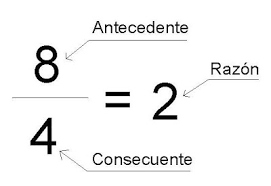 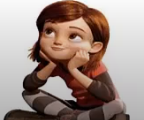 Lectura de una razón:                             a : b                            a             razón a es a b                            b                         (a , b )Puedes apoyarte con este tutorial:Una razón es la comparación entre dos cantidades expresada en forma de cociente.https://www.youtube.com/watch?v=U0QmRW8N4agEjemplo:La razón 3 es a 7 se puede escribir de tres maneras:                        3  :   7Antecedente             Consecuente                          3    antecedente                          7    consecuente              ( 3   ,    7 ) Antecedente     consecuenteIntroducción: Estimadas estudiantes: Con el desarrollo de esta actividad lograrás aplicar diversas estrategias para reconocer, analizar y  calcular una  razón. Además, te recuerdo que no es necesario imprimir la guía puedes desarrollarla en el cuaderno.Objetivo de Aprendizaje: Mostrar que comprenden el concepto de razón.>Representándolo de manera pictórica.>Calculando de varias maneras.>Aplicándolo a situaciones sencillas.Contenido:Demuestran que comprenden el concepto de razón.¿Qué es una razón?Es el cociente  indicado entre dos cantidades de la misma especie que se comparan.¿Cómo se puede expresar una razón?Como una división,     a:bComo una fracción ,    a                                               bComo un  par ordenado ,  (a,b)    Entonces la lectura de la razón     8     es :                                                           4     8 es a 4. La línea fraccionaria es la que recibe la lectura es a.